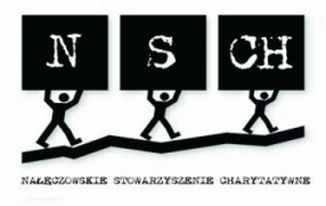 Zarząd Nałęczowskiego Stowarzyszenia Charytatywnegozawiadamia: że w dniu 03.07.2020 o godz.13.00 w Nałęczowie przy ul. Spółdzielczej 17 A w budynku warsztatu terapii zajęciowej w sali nr. 201  odbędzie się Zebranie Sprawozdawczo-Wyborcze NSCHPorządek obradOtwarcie zebrania i powitanie uczestników.Wybór prezydium Zebrania.Przyjęcie regulaminu i porządku obrad.Wybór Komisji Skrutacyjnej.Wybór Komisji Uchwał i Wniosków.Sprawozdanie Zarządu za okres sprawozdawczy.Sprawozdanie Komisji Rewizyjnej.Glosowanie w sprawie zatwierdzenia sprawozdań i absolutorium dla Zarządu.Wybór Zarządu i Komisji RewizyjnejUkonstytuowanie się Zarządu.Sprawy bieżące, wolne wnioski.Dyskusja.Sprawozdanie Komisji Uchwał i Wniosków.Podjęcie uchwał i przyjęcie wniosków.Zakończenie obrad.Ze względu na panującą w kraju epidemię Zarzad NSCh zwraca się do zaproszonych osób o zachowanie się zgodnie z obowiązującymi zasadami bezpieczeństwa. Prosimy aby osoby z podwyższoną temperaturą lub innymi objawami przeziębienia pozostały w domu, podczas zebrania obowiązkowe będzie  zasłanianie ust i nosa oraz dezynfekcja rąk, miejsca dla uczestników zebrania zostaną tak zorganizowane aby zapewniony został dystans społeczny.Zwracamy się z prośba o wypełnienie i zwrot do Stowarzyszenia załączonych do dzisiejszej informacji kart potwierdzających otrzymanie zawiadomienia o terminie Zebrania      Sprawozdawczo-Wyborczego oraz informacji potwierdzających uczestnictwo w zebraniu                  do dnia 24.06.2020r   ( środa). Powyższe informacje ułatwią władzom NSCh organizację Walnego w sposób bezpieczny dla uczestników.Z wyrazami szacunkuw imieniu Zarząd NSCH